附件1：铜陵市2023年度考试录用公务员和招录选调生笔试具体考点信息铜陵考区考点地图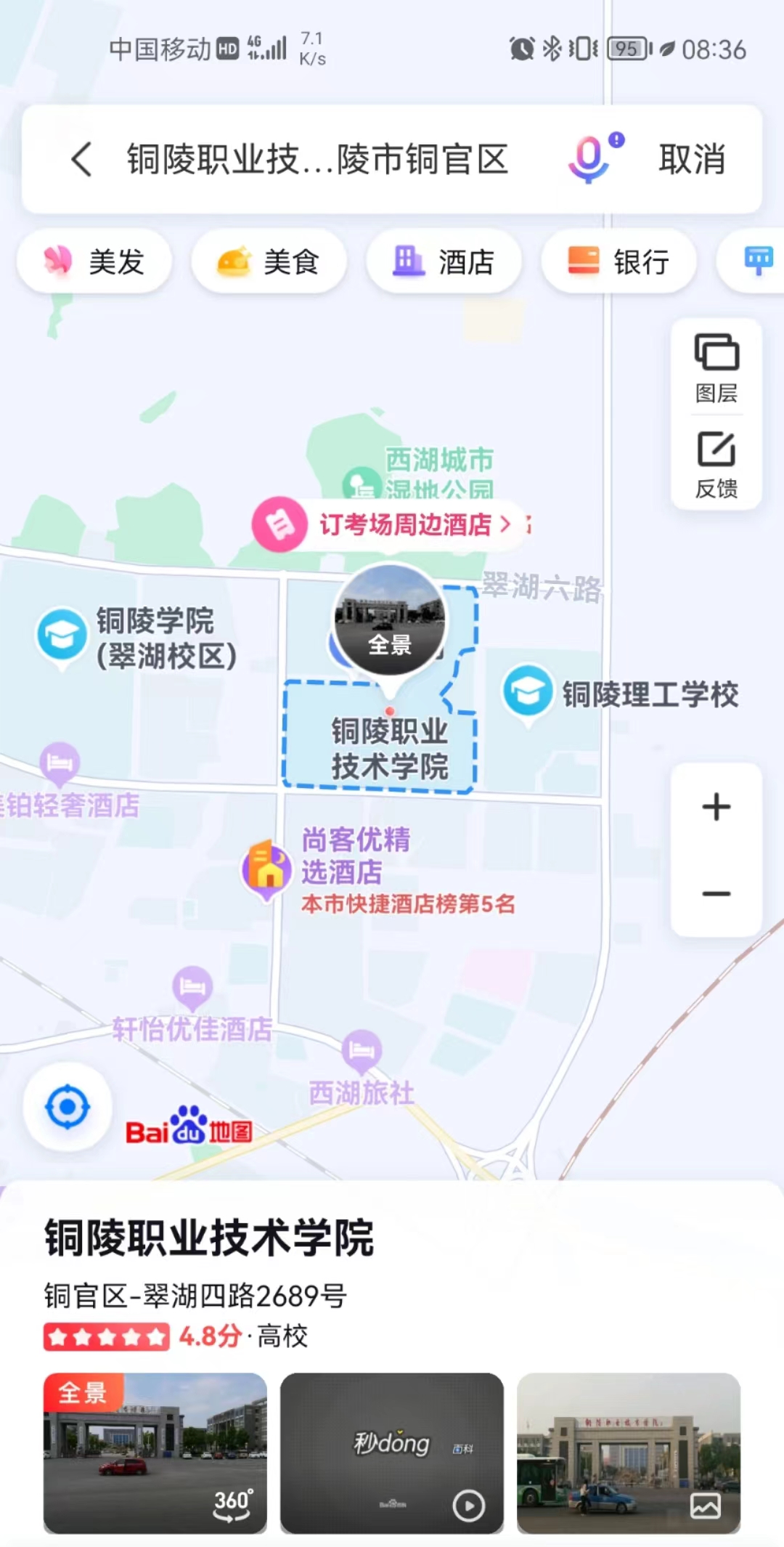 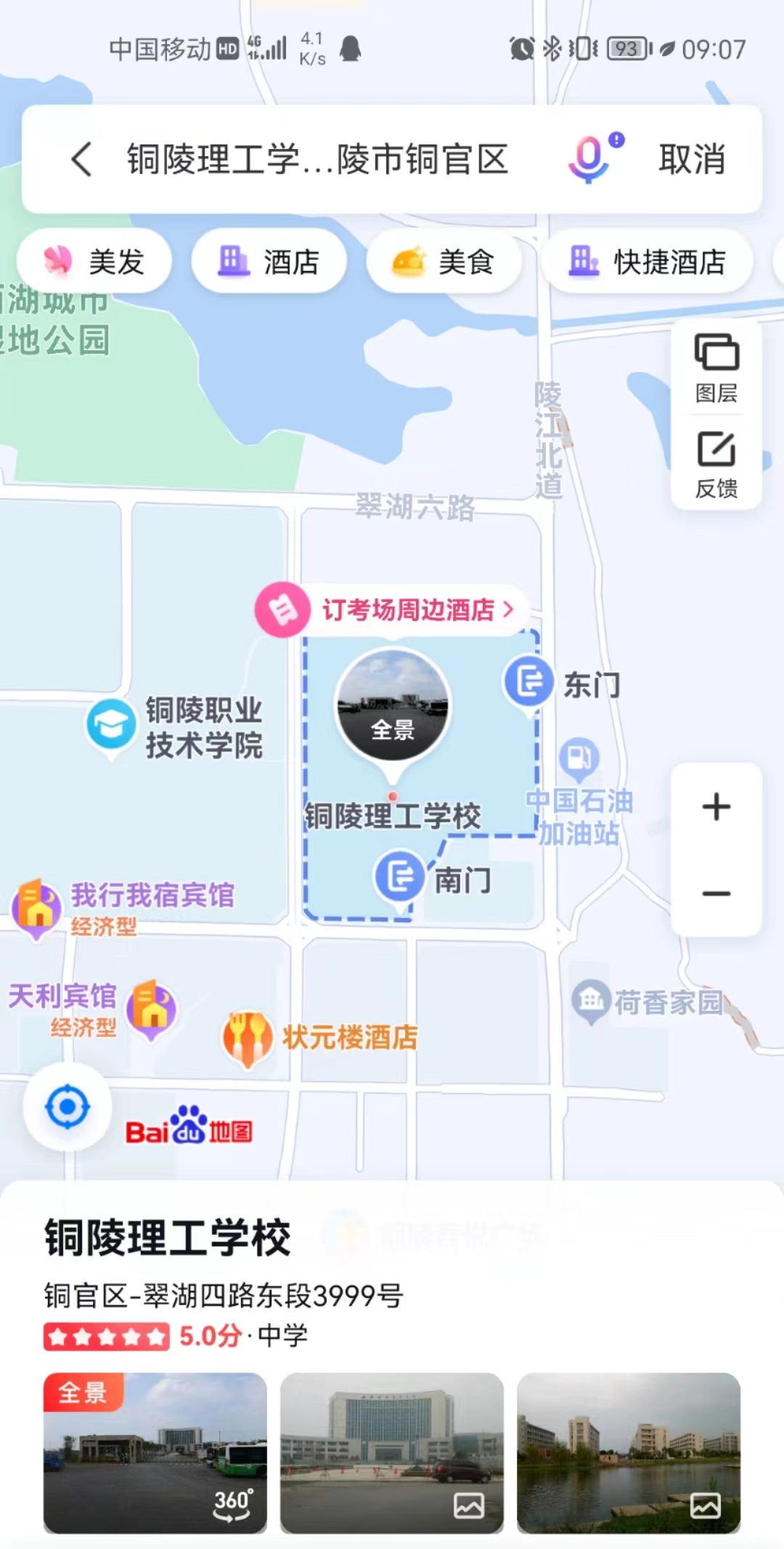 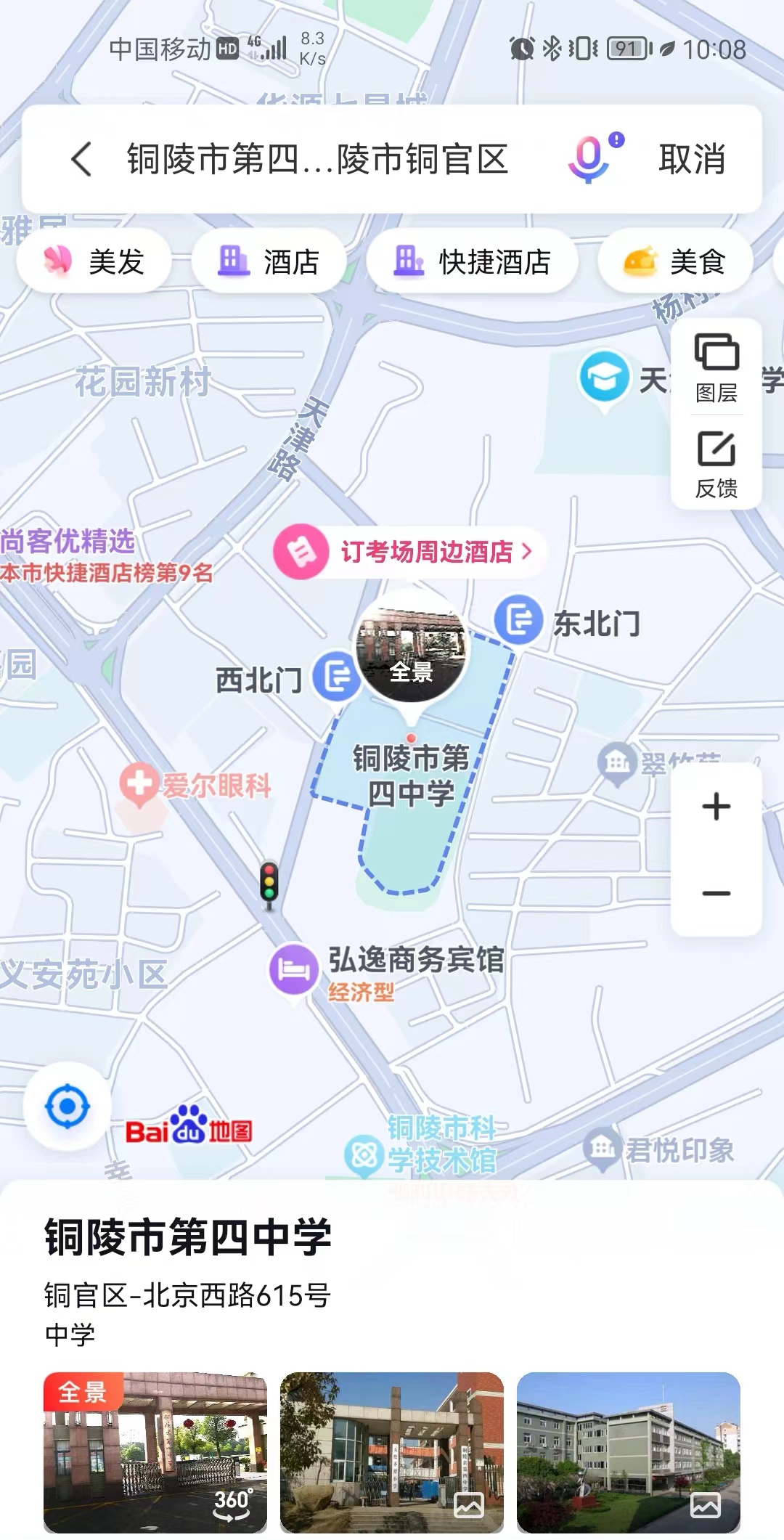 考点地址途径公交线路
及站点附近酒店宾馆铜陵职业技术学院（南门入口）铜陵市铜官区翠湖四路2689号职院新区站点：12路、23路、39路、62路、39快线1、尚客优精选酒店（西湖春城店），地址：铜官区西湖大道西湖春城二期9栋301号，电话0562-5123888（负责人：徐艳青，17705621889）；2、铜官区千城宾馆，地址：铜陵市铜官区西湖春城9栋C座203、204房，电话：0562-2825168 （负责人：洪霞，13655626362）；3、铜官区徽都宾馆，地址：铜官区西湖春城1栋502号，电话：0562-2886999 （负责人：鲁雅琴，15956226102）；4、铜官区西湖丽华宾馆，地址：铜陵市西湖春城1栋601、701号，电话：0562-2609888 （负责人：徐艳青，17705621889）；5、铜官区天利宾馆，地址：铜官区顺风商贸市场1281号一、二层，电话：0562-2825666 （负责人：何玉霞，13856226533，前台：18905624728）；6、铜陵市茗馨阁宾馆，地址：安徽省铜陵市西湖春晓家园46栋101-102、201-202、301-302室，电话：0562-2628588（负责人：张露，18605623344）；7、铜陵市荷花苑宾馆，地址：安徽省铜陵市翠湖六路1516号，电话：0562-5302888（负责人：章阳霞，18756265899）；8、铜官区西子里艺术酒店，地址：铜官区时代广场6号楼201-208号房，电话：0562-2226111（负责人：杨永超，13856230785）；9、铜陵市开发区湖畔假日宾馆，地址：铜陵市石城大道与翠湖四路交界涌银广场三层，电话：0562-5326188 （负责人：孔德娣，15156516015）；10、安徽轩怡酒店运营管理有限公司优佳分公司，地址：安徽省铜陵市铜官区翠湖一路车口综合楼3-5层，电话：0562-2888866（负责人：田经理，13866567925）。铜陵理工学校（铜陵技师学院，南门入口）铜陵市铜官区翠湖四路3999号中职中心站点：12路、23路、39路、62路、39快线1、尚客优精选酒店（西湖春城店），地址：铜官区西湖大道西湖春城二期9栋301号，电话0562-5123888（负责人：徐艳青，17705621889）；2、铜官区千城宾馆，地址：铜陵市铜官区西湖春城9栋C座203、204房，电话：0562-2825168 （负责人：洪霞，13655626362）；3、铜官区徽都宾馆，地址：铜官区西湖春城1栋502号，电话：0562-2886999 （负责人：鲁雅琴，15956226102）；4、铜官区西湖丽华宾馆，地址：铜陵市西湖春城1栋601、701号，电话：0562-2609888 （负责人：徐艳青，17705621889）；5、铜官区天利宾馆，地址：铜官区顺风商贸市场1281号一、二层，电话：0562-2825666 （负责人：何玉霞，13856226533，前台：18905624728）；6、铜陵市茗馨阁宾馆，地址：安徽省铜陵市西湖春晓家园46栋101-102、201-202、301-302室，电话：0562-2628588（负责人：张露，18605623344）；7、铜陵市荷花苑宾馆，地址：安徽省铜陵市翠湖六路1516号，电话：0562-5302888（负责人：章阳霞，18756265899）；8、铜官区西子里艺术酒店，地址：铜官区时代广场6号楼201-208号房，电话：0562-2226111（负责人：杨永超，13856230785）；9、铜陵市开发区湖畔假日宾馆，地址：铜陵市石城大道与翠湖四路交界涌银广场三层，电话：0562-5326188 （负责人：孔德娣，15156516015）；10、安徽轩怡酒店运营管理有限公司优佳分公司，地址：安徽省铜陵市铜官区翠湖一路车口综合楼3-5层，电话：0562-2888866（负责人：田经理，13866567925）。铜陵市第四中学铜陵市铜官区北京西路615号第四中学站点：4路、20路、28路、28快线1、柠檬酒店，地址：铜官区石城大道中段1109号，电话：0562-5858288；（负责人：杨利，18056208884）；2、轩逸怡优选酒店，地址：铜官区北京西路强生大厦1楼，电话：0562-5819666（负责人：朱庆刚，13965234225）；3、弘逸商务宾馆，地址：铜官区北京西路与翠竹园路交叉口西北80米路西，电话：0562-2831588（负责人：庞正伍，18956200229）；4、巴里岛假日宾馆，地址：石城大道与北京路交叉口君悦印象转角裙层四层，电话：0562-2897888（负责人：章雪琴，18956221779）。